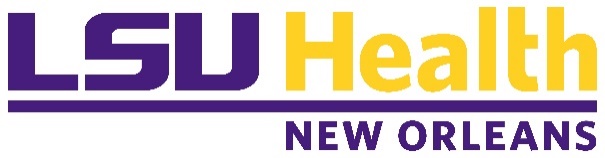 Office of Innovation & PartnershipsResearch Material Disclosure FormRESEARCH MATERIAL TITLE: DEVELOPERS: Developers should include only those people who contributed to the development of the Research Material. Are there any non-LSU Health Developers? Research Material: Description of the Research Material:What are the potential applications of the Research Material?  Please list as many possible uses as you can thinking also of applications outside your field:When was the Research Material created:Have you published information related to the generation or isolation of the Research Material? If “YES,” please provide the citation:  Do you intend to publish information on the generation or isolation of the Research Material? If “YES,” please provide the anticipated submission date: THIRD PARTY OBLIGATIONS: This information is important so that we may verify any obligations the university may have to third parties.Did your development of this Research Material result from sponsored research? If “YES,” please provide the following information:If “NO,” please indicate how this work was funded: Does the Research Material contain other materials originally generated outside your lab? If “YES,” name the provider entities and the materials used (examples of materials include a DNA construct, a gene, a promoter, a parental mouse strain, or an original cell line, etc.):Provider Entity: 		Material Provided: Provider Entity: 		Material Provided: EXECUTION BY DEVELOPERS: By signing below, you affirm that you are not under any obligation to assign rights in this Research Material to any other party (e.g., to an employer for whom you worked before your employment at LSU began).  You further agree to assign and do hereby assign to LSU all of your right, title, and interest in and to this Research Material and all other LSU Intellectual Property (as defined in Part II, Chapter VII of LSU’s Bylaws & Regulations), in accordance with LSU’s Bylaws & Regulations and as required by your employment with LSU (NOTE: this affirmation does not apply to non-LSU Health developers).  If the “Contribution %” fields have been completed above, then by signing below you are also agreeing to an irrevocable allocation of the developers’ share of royalties accordingly.Name: 	Signature: ________________________________________	Date: __________Name: 	Signature: ________________________________________	Date: __________Please deliver this form to:Office of Innovation & Partnerships433 Bolivar Street, Suite 8185, New Orleans, LA 70112Or send a scanned copy of the signed form to oip@lsuhsc.eduPlease call (504) 568-8303 or email oip@lsuhsc.edu if you have any questions.ADDITIONAL LSU HEALTH DEVELOPERS:ADDITIONAL DEVELOPERS FROM OTHER LSU CAMPUSES:ADDITIONAL NON-LSU DEVELOPERS:Name: Name: Title: LSU Health Address: LSU Health Address: LSU Health Address: Department: Department: Contribution %: Work Phone: Work Email: Other Email: Home Address: Home Address: Home Address: Name: Name: Title: LSU Health Address: LSU Health Address: LSU Health Address: Department: Department: Contribution %: Work Phone: Work Email: Other Email: Home Address: Home Address: Home Address: Sponsor name: Contract/Grant #: Sponsor name: 	Contract/Grant #: Name: Name: Title: Title: Citizenship: LSU Health Address: LSU Health Address: LSU Health Address: LSU Health Address: LSU Health Address: Department: Department: Department: Contribution %: Contribution %: Work Phone: Work Email: Work Email: Other Email: Other Email: Home Address: Home Address: Home Address: Home Address: Home Address: Name: Name: Title: Title: Citizenship: LSU Health Address: LSU Health Address: LSU Health Address: LSU Health Address: LSU Health Address: Department: Department: Department: Contribution %: Contribution %: Work Phone: Work Email: Work Email: Other Email: Other Email: Home Address: Home Address: Home Address: Home Address: Home Address: Name: Name: Title: Title: Citizenship: LSU Address: LSU Address: LSU Address: LSU Address: LSU Address: Department: Department: Department: Contribution %: Contribution %: Work Phone: Work Email: Work Email: Other Email: Other Email: Name: Name: Title: Title: Citizenship: LSU Address: LSU Address: LSU Address: LSU Address: LSU Address: Department: Department: Department: Contribution %: Contribution %: Work Phone: Work Email: Work Email: Other Email: Other Email: Name: Name: Title: Title: Title: Citizenship: Name of Employer: Name of Employer: Name of Employer: Have you disclosed this to your employer? Have you disclosed this to your employer? Have you disclosed this to your employer? Work Address: Work Address: Work Address: Work Address: Work Address: Work Address: Work Phone: Work Email: Work Email: Work Email: Other Email: Other Email: Name: Name: Title: Title: Title: Citizenship: Name of Employer: Name of Employer: Name of Employer: Have you disclosed this to your employer? Have you disclosed this to your employer? Have you disclosed this to your employer? Work Address: Work Address: Work Address: Work Address: Work Address: Work Address: Work Phone: Work Email: Work Email: Work Email: Other Email: Other Email: 